THE ALTERNATIVE SCHOOL GRoup LTDHealth and Safety Policy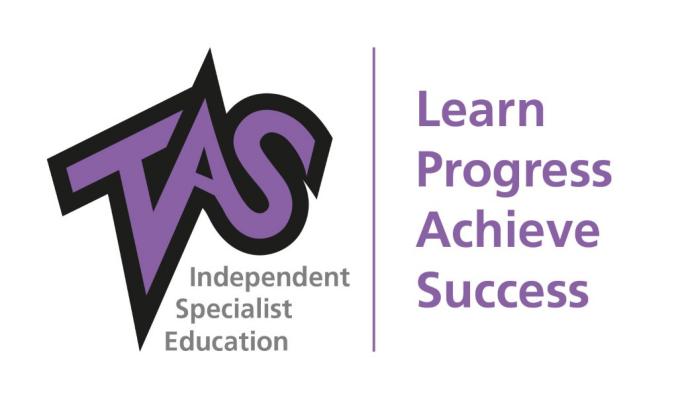 Introduction:The Alternative School Group Limited is committed to ensuring the health and safety of all staff, pupils and visitors to our premises and aims to comply with all relevant health and safety legislation including:The Health and Safety at Work Act 1974Regulatory Reform (Fire Safety) Order (RRFSO) 2005The Management of Health and Safety at Work Regulations 1999The Workplace (Health, Safety and Welfare) Regulations 1992Control of Substances Hazardous to Health (COSHH) Regulations 2002Health and Safety (First Aid) Regulations 1981Reporting of Injuries, Diseases and Dangerous Occurrences Regulations (RIDDOR) 2013This policy has been written with regard to the following guidance:Health and Safety: responsibilities and duties for schools (2018)HSE Sensible Health & Safety management in schoolsThe main legislation in England, Scotland and Wales is contained in the Health and Safety at Work Act 1974 and the Management of Health and Safety at Work Regulations 1999.  The key parts of this legislation sets out the legal obligations of both employers and employees.  The employer has the major responsibility for health and safety in the workplace, but the day-to-day responsibility for managing health and safety risks effectively is delegated to the Headteacher; the quality & compliance manager and each individual schools SLT, within this legislation, employees have a duty of care to work safely, undertake all necessary training and to follow the company rules and regulations regarding health and safety.  Employers are obliged by the Health and Safety at Work Act to have a written Health and Safety Policy and the Management of Health and Safety at Work Regulations require that risk assessments are carried out for all activities so that suitable control measures can be put in place to safeguard the health and safety of all people who come in to contact with the company’s activities.Employees need to be trained to do their work safely and they need to understand the hazards involved in their work and how these hazards can be controlled. All risk assessment information should be shared in a manner that can be understood and followed by all employees.The Workplace (Health, Safety and Welfare) Regulations 1992 refer to the general safety and welfare of employees.  Housekeeping comes under this legislation and relates to all areas and activities within the school because keeping areas clean and tidy helps in the control of slips and trips and helps in the prevention of contamination from chemicals and other work related materials.Five steps to risk assessment:-At TAS we follow the 5-steps to risk assessment as recommended by the Health and Safety Executive:-Step 1 Identify the hazardsStep 2 Decide who might be harmed and howStep 3 Evaluate the risks and decide on precautionsStep 4 Record your findings and implement themStep 5 Review your assessment and update if necessaryWhen thinking about risk assessment:-A hazard is anything that may cause harm, such as chemicals, electricity, working from ladders, an open drawer etc.The risk is the chance, high or low, that somebody could be harmed by these and other hazards, together with an indication of how serious the harm could be.Risk AssessmentsRisk assessments are completed for all areas within the school, outside areas, day trips and residential trips; all off site activities and individual pupils. For any outdoor activity a daily risk assessment is completed on the day to take into consideration factors such as the weather.Health and Safety ArrangementsThe Health and Safety arrangements identified in this policy are based on the requirements of the Health and Safety at Work Act 1974 and other associated Health and Safety Legislation and aims, as far as is reasonably practicable to:Provide adequate control of the health and safety risk arising from our work activities;Provide and maintain equipment;Ensure all employees are competent to do their tasks and to ensure provision of adequate training;Maintain safe and healthy working conditions and;Consult with employees on matters affecting the health and safety;Provide information, instruction and supervision for employees;Prevent accidents and cases of work related ill-health;Review and revise this policy and arrangements as necessary and at regular intervals.Risk assessments are reviewed annually or earlier if working methods or conditions change, or if they become invalid due to, for example, following an accident in the workplace, or if there are any significant changes to the hazards, such as new equipment or work activities.Note 1: https://www.gov.uk/workplace-fire-safety-your-responsibilitiesNote 2: www.hse.gov.uk/riddor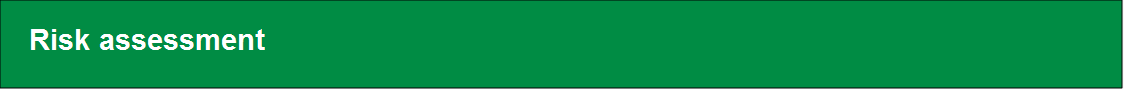 All employers must conduct a risk assessment. Employers with five or more employees have to record the significant findings of their risk assessment.Organisation name: The Alternative School Group Limited - risk assessment for general room cleaning/housekeepingAuthor:AFDate:18th November 2021To be reviewed:Feb ‘22Reviewed:Nov ‘17, March ’19, Nov ‘19, Feb 20, Sept 20, May ’21, Nov 21Version:7This is the statement of general policy and arrangements for:The Alternative School Group LtdHealth and Safety PolicyOverall and final responsibility for health and safety is that of:Founder & Chief ExecutiveKirsty-Anne PughDay-to-day responsibility for ensuring this policy is put into practice is delegated to:HeadteachersStatement of general policyResponsibility ofAction / ArrangementsTo prevent accidents and cases of work-related ill health and provide adequate control of health and safety risks arising from work activitiesHeadteacherQuality & Compliance ManagerMaintenance ManagerRelevant risk assessments for all classrooms, office, toilets, corridor and refreshment rooms. Risk assessments are reviewed every year or earlier if working habits or conditions change.  All injuries and near misses should be accurately recorded and risk assessments reviewed in responseTo provide adequate training to ensure employees are competent to do their workHeadteacherHRQuality & Compliance ManagerStaff and volunteers are given the necessary health and safety induction and are provided with appropriate training including safe working practices and assessment of risk, emergency evacuation procedures and electrical safety.  We will ensure that suitable arrangements are in place to cover employees engaged in work remote from the main company site including individual risk assessments.To provide Individual Risk Assessments (including medical care plans) for identified pupils/staff and Daily Risk Assessments for off-site activitiesHeadteachers & TeachersRelevant individual risk assessments are completed (and regularly reviewed) for ‘at risk’ pupils and staff, including medical care plans for pupils/staff with medical issues requiring such a plan.  Individual risk assessments are completed for staff/pupils working remotely away from the main site, e.g. during 1:1 teaching situations.  Daily Risk Assessments are completed for all off site activities involving pupils.To engage and consult with employees on day-to-day health and safety conditions and provide advice and supervision on occupational healthHeadteacherAll staffStaff are routinely consulted on health and safety matters as they arise but also formally consulted at regular health and safety performance review meetings or sooner if required.To implement emergency procedures - evacuation in case of fire or other significant incidentHeadteacherQuality & Compliance ManagerMaintenance ManagerEscape routes are well sign posted and kept clear at all times. Evacuation plans are tested from time to time and updated as necessary.  Fire alarms are tested weekly to ensure that they are in full working order. www.communities.gov.uk/firesafety.)To maintain safe and healthy working conditions, provide and maintain equipment and ensure safe storage/use of substances.HeadteacherMaintenance ManagerToilets, washing facilities and drinking water are provided.                                                                         System in place for routine inspections and testing of equipment and for ensuring that action is promptly taken to address any defects. PAT testing is carried out annually.Staff trained in safe handling/use of substances. See www.coshhessentials.org.uk.)  Health and safety law poster is displayedHeadteacherQuality & Compliance ManagerDisplayed in a visible manner in schoolEmployer’s Insurance Schedule displayedHeadteacherQuality & Compliance  ManagerDisplayed in a visible manner in schoolSigned (Employer):Kirsty-Anne PughDate:Subject to review, monitoring and revision by:SLTEvery:6 months or sooner if working methods or conditions change.What are the hazards?Who might be harmed and how?What are you already doing?Do you need to do anything else to manage this risk?Action by whom?Action by when?DoneSlips and tripsSpillages and loose cablesStaff, pupils and visitors may be injured if they trip over objects or slip on spillagesWe carry out general good housekeeping. Most areas are well lit. There are no trailing leads or cables. Staff keep work areas clear, e.g. no boxes left in walkways, deliveries stored immediately, rooms cleaned each evening.Produce clear cleaning schedule for cleaners.Ensure teaching staff are keeping the kitchen area clean at the end of each day.Quality managerAll StaffImmediateOn goingStaff risk skin irritation or eye damage from direct contact with cleaning chemicals.Vapour from cleaning chemicals may also cause breathing problemsNew staff are asked if they suffer from skin problems when using cleaning productsMops/brushes and protective gloves are provided and used.Products are used in accordance with instructions and PPE is used when appropriateStaff are advised NOT to clean areas or use chemicals without liaising with the Quality & Compliance Manager, and reading COSHH safety data.COSHH safety data sheets are available for all cleaning products on site.PPE is provided by the school for all staff including cleaners.Chemicals and cleaning equipment locked away.Cleaning must be undertaken by trained staff or after liaising direct with the Maintenance Manager.Training for school cleaners is provided by the Maintenance Manager.All staffImmediateOn goingWorking at height e.g. lifting down resources.Falls from any height can cause bruising and fracturesAppropriate equipment, e.g. a suitable ladder, is provided and staff are shown how to use it safely. Only the Maintenance Manager is allowed to work at height.No further action required.All staffAs requiredOn goingLone workingStaff could suffer injury or ill health while working aloneCleaning staff sign in/out of the office.   Cleaners have direct contact with their own line manager, and also have a telephone contact for the school headteacher.Lone worker policy and contact telephone numbers in place.No further action required.All staffAs requiredOn goingElectrical equipmentand Cleaning equipmentStaff could get shocks or burns from faulty electrical equipment. Electrical faults can also lead to firesStaff are trained in basic electrical safety and do pre-use visual checks. Any defective equipment, plugs, discoloured sockets, damaged cables and on/off switches are promptly reportedAny faulty equipment is promptly taken out of use and reported.Annual PAT testing and safety checks of the electrical equipment are carried out to ensure that it continues to be safe. This is done by  a competent electrician.Not at this timeMaintenance Manager & HeadteacherAs requiredOn goingFireIf trapped, staff could suffer fatal injuries from smoke inhalation or burns.Responsible person completed a fire risk assessment  and taken any necessary action. Fire and emergency evacuation procedures are inAdvise new staff on emergency procedures, including location of the fire exits. Provide visitors with the ‘information for visitors’ leaflet. HeadteacherAs requiredOn goingNew or temporary staff are at risk if they unaware of safe working practicesRisk assessments are discussed with all new staff as part of the induction process.No further action requiredHeadteacherAs requiredOn going